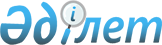 2008 жылғы 25 желтоқсандағы № 86 "2009 жылға арналған аудандық бюджет туралы" шешімге өзгерістер мен толықтырулар енгізу туралы
					
			Күшін жойған
			
			
		
					Шығыс Қазақстан облысы Ұлан аудандық мәслихатының 2009 жылғы 23 сәуірдегі N 114 шешімі. Шығыс Қазақстан облысы Әділет департаментінің Ұлан аудандық Әділет басқармасында 2009 жылғы 06 мамырда N 5-17-103 тіркелді. Шешімнің қабылдау мерзімінің өтуіне байланысты қолдану тоқтатылды - Ұлан аудандық мәслихаты аппаратының 2009 жылғы 31 желтоқсандағы N 220 хатымен      Ескерту. Шешімнің қабылдау мерзімінің өтуіне байланысты қолдану тоқтатылды - Ұлан аудандық мәслихаты аппаратының 2009.12.31 N 220 хатымен.       

Қазақстан Республикасының 2008 жылғы 4 желтоқсандағы № 95-IV Бюджет Кодексінің 106, 109 бабына, Қазақстан Республикасының 2001 жылғы 23 қаңтарындағы № 148-II «Қазақстан Республикасындағы жергілікті мемлекеттік басқару және өзін-өзі басқару туралы» Заңының 6 бабының 1 тармағы 1) тармақшасына, Шығыс Қазақстан облыстық мәслихатының 2009 жылғы 17 сәуірдегі № 13/153-IV «2008 жылғы 19 желтоқсандағы № 10/129–ІV «2009 жылға арналған облыстық бюджет туралы» шешіміне өзгерістер мен толықтырулар енгізу туралы» (нормативтік құқықтық актілерді мемлекеттік тіркеу Тізілімінде 2009 жылғы 27 сәуірде 2497 нөмірімен тіркелген) шешіміне сәйкес Ұлан аудандық мәслихаты ШЕШТІ:



      1. Ұлан аудандық мәслихаттың 2008 жылғы 25 желтоқсандағы № 86 «2009 жылға арналған аудандық бюджет туралы» (нормативтік құқықтық актілерді мемлекеттік тіркеу Тізілімінде 5-17-95 нөмірімен 2009 жылдын 06 қантарда тіркелген, «Ұлан таңы» газетінің 2009 жылғы 8 қаңтардағы № 2 санында жарияланған), 2009 жылғы 13 ақпандағы № 97 «2008 жылғы 25 желтоқсандағы № 86 «2009 жылға арналған аудандық бюджет туралы» шешіміне өзгірістер мен толықтулар енгізу туралы» (нормативтік құқықтық актілерді мемлекеттік тіркеу Тізілімінде № 5-17-97 нөмерімен 2009 жылдын 24 ақпанда тіркелген, «Ұлан таңы» газетінің 2009 жылғы 7 наурыздағы № 15 санында жарияланған) шешіміне келесі өзгерістер мен толықтырулар енгізілсін:



      1) 1–тармақ мынадай редакцияда жазылсын:

      1. 2009 жылға арналған аудандық бюджет № 1 қосымшаға сәйкес келесі көлемде бекітілсін:

      1) кірістер – 2119732,6 мың теңге, оның ішінде:

      салықтық түсімдер – 427950,0 мың теңге;

      салықтық емес түсімдер – 3500,0 мың теңге;

      негізгі капиталды сатудан түсетін түсімдер – 17152,0 мың теңге;

      трансферттердің түсімдері – 1671130,6 мың теңге;

      2) шығыстар – 2137646,4 мың теңге;

      3) таза бюджеттік кредит беру – 0,0 мың теңге;

      4) қаржы активтерінің операциясы бойынша сальдо -13160,0 мың теңге;

      5) бюджеттік тапшылығы – -31073,8 мың теңге;

      6) Бюджет тапшылығын қаржыландыру – 31073,8 мың теңге;



      2) 5 тармақта:

      кент, ауыл (село), ауылдық (селолық) округ әкімі аппаратының шығындары «89191,0 мың теңге» сандары» «81831,0 мың теңге» сандарымен ауыстырылсын.



      3) 6 тармақта «4790,2 мың теңге» сандары «4685,0 мың теңге» сандарымен ауыстырылсын, оның ішінде:

      - шұғыл шығындарға арналған резерві- «1487,2 мың теңге» сандары «1345,0 мың теңге» сандарымен ауыстырылсын;

      келесі мазмұндағы 6-1 тармағымен толықтырылсын:

      «6-1. 105,2 мың теңге сомасында нысаналы пайдаланылмаған (толық пайдаланылмаған) трансферттерді қайтару қарастырылсын»;



      4) 10 тармақта

      4 қосымшадағы «29366,0 мың теңге» сандары «28069,0 мың теңге» сандарымен ауыстырылсын;



      5) 10-1 тармақта «110919,5 мың тенге» сандары «263237,6 тыс.тенге» сандарымен ауыстырылсын;

      1 тармақшадағы «33866,5 мың теңге» сандары «35722,6 мың теңге» сандарымен ауыстырылсын, оның ішінде:

      1. ең төменгі күнкөріс деңгейінің өсуіне байланысты

      - мемлекеттік атаулы әлеуметтік көмекке - «5205,0 мың теңге» сандары «5309,0 мың теңге» сандарымен ауыстырылсын;

      - 18 жасқа дейінгі балаларға мемлекеттік жәрдемақылар- «6541,0 мың теңге» сандары «6600,0 мың теңге» сандарымен ауыстырылсын;

      3. 464 «Аудан (облыстық маңызы бар қаланың) білім беру бөлімі», 455 «Аудан (облыстық маңызы бар қаланың) мәдениет және тілдерді дамыту бөлімі», 465 «Аудан (облыстық маңызы бар қаланың) дене шынықтыру және спорт бөлімі» бюджеттік бағдарламар әкімшілері бойынша ауылдық елді мекендердің әлеуметтік сала мамандарын әлеуметтік қолдау шараларын іске асыру бағдарламасы алынып тасталсын:

      мынадай мазмұндағы 099 бюджеттік бағдарламасы бар 453 бюджеттік бағдарламалар әкімшісімен толықтырылсын:

      «453 Ауданның (облыстық маңызы бар қаланың) экономика және бюджеттік жоспарлау бөлімі 099 Республикалық бюджеттен берілетін нысаналы трансферттер есебінен ауылдық елді мекендер саласының мамандарын әлеуметтік қолдау шараларын іске асыру» - 3475,6 мың теңге, оның ішінде:

      - білім мамандарына - 1337,0 мың теңге;

      - мәдениет мамандарына –89,1 мың теңге;

      - спорт мамандарына – 356,4 мың теңге;

      - денсаулық сақтау мамандарына - 1693,1 мың теңге;

      2 тармақшадағы «77053,0 мың теңге» «62053,0 мың теңге» сандарымен ауыстырылсын, оның ішінде:

      -Таврия ауылының сумен қамтамасыз ету жүйесін қайта жаңғырту (құрылыстың екінші кезегі) – «15000,0 мың теңге» сандары «0,0 мың теңге» сандарымен ауыстырылсын;

      мынадай мазмұндағы 3), 4) тармақшалармен толықтырылсын 

      «3) 2009 жылғы аудан бюджетінде өңірлік жұмыспен қамту және кадрларды қайта даярлау стратегиясын іске асыру шеңберінде төмендегі шараларды қаржыландыруға республикалық бюджеттен түсетін нысаналы трансферттер 160520,0 мың теңге көлемінде ескерілсін, оның ішінде:

      білім беру объектілерін күрделі, ағымды жөндеуге - 35189,0 мың теңге;

      ауылдарда (селоларда), ауылдық (селолық) округтерде әлеуметтік жобаларды қаржыландыруға – 15191,0 мың теңге;

      аудандық маңызы бар автомобиль жолдарын, қала және елді-мекендер көшелерін жөндеу және ұстауға – 110140,0 мың теңге»;

      «4) 2009 жылғы аудан бюджетінде әлеуметтік жұмыс орындар және жастар тәжрибесі бағдарламасын кеңейтуге әлеуметтік республикалық бюджеттен ағымдағы нысаналы трансферттер есебінен 4942,0 мың теңге көлемінде ескерілсін»;



      6) мынадай мазмұндағы 13 тармақпен толықтырылсын:

      «13) 451 «Ауданның (облыстық маңызы бар қаланың) жұмыспен қамту және әлеуметтік бағдарламалар бөлімі» бюджеттік бағдарламалар әкімшісі бойынша:

      004 «Ауылдық жерлерде тұратын денсаулық сақтау, білім беру, әлеуметтік қамтамасыз ету, мәдениет және спорт мамандарына отын сатып алу бойынша әлеуметтік көмек көрсету» бюджеттік бағдарламасы мынадай редакцияда жазылсын:

      «004 Ауылдық жерлерде тұратын денсаулық сақтау, білім беру, әлеуметтік қамтамасыз ету, мәдениет және спорт мамандарына отын сатып алуға Қазақстан Республикасының заңнамасына сәйкес әлеуметтік көмек көрсету»;

      467 «Ауданның (облыстық маңызы бар қаланың) құрылыс бөлімі бюджеттік бағдарламалар әкімшісі бойынша:

      003 «Мемлекеттік коммуналдық тұрғын үй қорының тұрғын үй құрылысы» бюджеттік бағдарламасы мынадай редакцияда жазылсын:

      003 «Мемлекеттік коммуналдық тұрғын үй қорының тұрғын үй құрылысы және (немесе) сатып алу»;



      7) № 1 қосымшасы осы шешімнің № 1 қосымшасына сәйкес жаңа редакцияда мазмұндалсын;

      2. Осы шешім 2009 жылдың 1 қаңтарынан бастап қолданысқа енгізіледі.            Сессия төрағасы                     Б. Жакупов      Аудандық мәслихат хатшысы           Д. Тұрсынбаев

Ұлан аудандық мәслихаттың

2009 жылғы 23 сәуірдегі 

№ 114 шешіміне № 1 қосымша      Экономика және бюджеттік

      жоспарлау бөлімінің бастығы                  Е.Турганов 

Ұлан аудандық мәслихаттың

2009 жылғы 23 сәуірдегі 

№ 114 шешіміне № 4 қосымшаАзаматтардың жекелеген топтарына әлеуметтік көмек көрсетуге ағымдағы нысаналы трансферттер тізбесі      Экономика және бюджеттік

      жоспарлау бөлімінің бастығы                  Е.Турганов
					© 2012. Қазақстан Республикасы Әділет министрлігінің «Қазақстан Республикасының Заңнама және құқықтық ақпарат институты» ШЖҚ РМК
				СанатыСанатыСанатыСанатыСанаты13.02.09 ж.

нақтыланғаны(+,-)23.04.09 ж.

нақтыланғаныСыныбыСыныбыСыныбыСыныбы13.02.09 ж.

нақтыланғаны(+,-)23.04.09 ж.

нақтыланғаныIшкi сыныбыIшкi сыныбыIшкi сыныбы13.02.09 ж.

нақтыланғаны(+,-)23.04.09 ж.

нақтыланғаныЕрекшелiгiЕрекшелiгi13.02.09 ж.

нақтыланғаны(+,-)23.04.09 ж.

нақтыланғаныАтауы13.02.09 ж.

нақтыланғаны(+,-)23.04.09 ж.

нақтыланғаны12345666КІРІСТЕР1968711,5151021,12119732,61Салықтық түсімдер427950042795001Табыс салығы18540001854002Жеке табыс салығы185400018540001Төлем көзінен салық

салынатын табыстардан

ұсталатын жеке табыс

салығы17000017000002Төлем көзінен салық

салынбайтын табыстардан

ұсталатын жеке табыс

салығы135001350003Қызметін біржолғы талон

бойынша жүзеге асыратын

жеке тұлғалардан

алынатын жеке табыс

салығы1900190003Әлеуметтiк салық1480000148000101Әлеуметтік салық14800014800004Меншiкке салынатын

салықтар850300850301Мүлiкке салынатын

салықтар5455005455001Заңды тұлғалардың және

жеке кәсіпкерлердің

мүлкіне салынатын салық520005200002Жеке тұлғалардың

мүлкiне салынатын салық255025503Жер салығы68800688001Ауыл шаруашылығы

мақсатындағы жерлерге

жеке тұлғалардан

алынатын жер салығы19019002Елдi мекендер жерлерiне

жеке тұлғалардан

алынатын жер салығы4000400003Өнеркәсіп, көлік,

байланыс, қорғаныс

жеріне және ауыл

шаруашылығына

арналмаған өзге де

жерге салынатын жер

салығы75075007Ауыл шаруашылығы

мақсатындағы жерлерге

заңды тұлғалардан, жеке

кәсіпкерлерден, жеке

нотариустар мен

адвокаттардан алынатын

жер салығы404008Елді мекендер жерлеріне

заңды тұлғалардан, жеке

кәсіпкерлерден, жеке

нотариустар мен

адвокаттардан алынатын

жер салығы190019004Көлiк құралдарына

салынатын салық1810001810001Заңды тұлғалардан көлiк

құралдарына салынатын

салық1700170002Жеке тұлғалардан көлiк

құралдарына салынатын

салық16400164005Бірыңғай жер салығы55000550001Бірыңғай жер салығы5500550005Тауарларға, жұмыстарға

және қызметтерге

салынатын iшкi салықтар6720067202Акциздер785078596Заңды және жеке

тұлғалар бөлшек саудада

өткізетін, сондай-ақ

өзінің өндірістік

мұқтаждарына

пайдаланылатын бензин

(авиациялықты

қоспағанда)75075097Заңды және жеке

тұлғаларға бөлшек

саудада өткізетін,

сондай-ақ өз өндірістік

мұқтаждарына

пайдаланылатын дизель

отыны35353Табиғи және басқа

ресурстарды

пайдаланғаны үшiн

түсетiн түсiмдер26000260015Жер учаскелерін

пайдаланғаны үшін төлем260026004Кәсiпкерлiк және кәсiби

қызметтi жүргiзгенi

үшiн алынатын алымдар33350333501Жеке кәсіпкерлерді

мемлекеттік тіркегені

үшін алынатын алым40040002Жекелеген қызмет

түрлерiмен айналысу

құқығы үшiн алынатын

лицензиялық алым45045003Заңды тұлғаларды

мемлекеттік тіркегені

және филиалдар мен

өкілдіктерді есептік

тіркегені, сондай-ақ

оларды қайта тіркегені

үшін алым656505Жылжымалы мүлікті

кепілдікке салуды

мемлекеттік тіркегені

және кеменiң немесе

жасалып жатқан кеменiң

ипотекасы үшін алынатын

алым707014Көлік құралдарын

мемлекеттік тіркегені,

сондай-ақ оларды қайта

тіркегені үшін алым12012018Жылжымайтын мүлікке

және олармен мәміле

жасау құқығын

мемлекеттік тіркегені

үшін алынатын алым2000200020Жергілікті маңызы бар

және елді мекендердегі

жалпы пайдаланудағы

автомобиль жолдарының

бөлу жолағында сыртқы

(көрнекі) жарнамаларды

орналастырғаны үшін

алынатын төлем23023008Заңдық мәнді іс-

әрекеттерді жасағаны

және (немесе)  оған

уәкілеттігі бар

мемлекеттік органдар

немесе лауазымды

адамдар құжаттар

бергені үшін алынатын

міндетті төлемдер2800028001Мемлекеттік баж28000280002Мемлекеттік мекемелерге

сотқа берілетін талап

арыздарынан алынатын

мемлекеттік бажды

қоспағанда, мемлекеттік

баж сотқа берілетін

талап арыздардан,

ерекше талап ету істері

арыздарынан, ерекше

жүргізілетін істер

бойынша арыздардан

(шағымдардан), сот

бұйрығын шығару туралы

өтініштерден, атқару

парағының дубликатын

беру туралы шағымдардан

аралық (төрелік)

соттардың және шетелдік

соттардың шешімдерін

мәжбүрлеп орындауға

атқару парағын беру

туралы шағымдардың, сот

актілерінің атқару

парағының және өзге де

құжаттардың

көшірмелерін қайта беру

туралы шағымдардан

алынады1200120004Азаматтық хал актiлерiн

тiркегенi үшiн, сондай-

ақ азаматтарға

азаматтық хал актiлерiн

тiркеу туралы

куәлiктердi және

азаматтық хал актiлерi

жазбаларын өзгертуге,

толықтыруға және

қалпына келтiруге

байланысты куәлiктердi

қайтадан бергенi үшiн

мемлекеттік баж85085005Шетелге баруға және

Қазақстан

Республикасына басқа

мемлекеттерден

адамдарды шақыруға

құқық беретiн

құжаттарды ресiмдегенi

үшiн, сондай-ақ осы

құжаттарға өзгерiстер

енгiзгенi үшiн

мемлекеттік баж30030007Қазақстан

Республикасының

азаматтығын алу,

Қазақстан

Республикасының

азаматтығын қалпына

келтiру және Қазақстан

Республикасының

азаматтығын тоқтату

туралы құжаттарды

ресiмдегенi үшін

мемлекеттік баж151508Тұрғылықты жерiн

тiркегенi үшiн

мемлекеттік баж35035009Аңшы куәлігін бергенi

және оны жыл сайын

тіркегені үшiн

мемлекеттік баж151510Жеке және заңды

тұлғалардың азаматтық,

қызметтік қаруының

(аңшылық суық қаруды,

белгі беретін қаруды,

ұңғысыз атыс қаруын,

механикалық

шашыратқыштарды, көзден

жас ағызатын немесе

тітіркендіретін заттар

толтырылған аэрозольді

және басқа құрылғыларды

үрлемелі қуаты 7,5 Дж-

дан аспайтын

пневматикалық қаруды

қоспағанда және калибрі

4,5 мм-ге дейінгілерін

қоспағанда) әрбір

бірлігін тіркегені және

қайта тіркегені үшін

алынатын мемлекеттік

баж202012Қаруды және оның

оқтарын сақтауға немесе

сақтау мен алып жүруге,

тасымалдауға, Қазақстан

Республикасының

аумағына әкелуге және

Қазақстан

Республикасынан әкетуге

рұқсат бергені үшін

алынатын мемлекеттік

баж50502САЛЫҚТЫҚ ЕМЕС ТҮСІМДЕР35000350001Мемлекеттік меншіктен

түсетін кірістер3500035005Мемлекет меншігіндегі

мүлікті жалға беруден

түсетін кірістер35000350004Коммуналдық меншіктегі

мүлікті жалдаудан

түсетін кірістер350035003НЕГІЗГІ КАПИТАЛДЫ

САТУДАН ТҮСЕТІН

ТҮСІМДЕР1715201715203Жердi және материалдық

емес активтердi сату171520171521Жерді сату1715201715201Жер учаскелерін сатудан

түсетін түсімдер17152171524ТРАНСФЕРТТЕРДІҢ

ТҮСІМДЕРІ1520109,5151021,11671130,602Мемлекеттiк басқарудың

жоғары тұрған

органдарынан түсетiн

трансферттер1520109,5151021,11671130,61Республикалық бюджеттен

түсетiн трансферттер01Ағымдағы нысаналы

трансферттер02Нысаналы даму

трансферттері2Облыстық бюджеттен

түсетiн трансферттер1520109,5151021,11671130,601Ағымдағы нысаналы

трансферттер63232,5166021,1229253,602Нысаналы даму

трансферттері268473-1500025347303Субвенциялар11884041188404Функционалдық топФункционалдық топФункционалдық топФункционалдық топФункционалдық топФункционалдық топ13.02.09 ж.

нақтыланғаны(+,-)23.04.09 ж.

нақтыланғаныКіші функцияКіші функцияКіші функцияКіші функцияКіші функция13.02.09 ж.

нақтыланғаны(+,-)23.04.09 ж.

нақтыланғаныБюджеттік бағдарламалардың

әкiмшiсiБюджеттік бағдарламалардың

әкiмшiсiБюджеттік бағдарламалардың

әкiмшiсiБюджеттік бағдарламалардың

әкiмшiсi13.02.09 ж.

нақтыланғаны(+,-)23.04.09 ж.

нақтыланғаныБағдарламаБағдарламаБағдарлама13.02.09 ж.

нақтыланғаны(+,-)23.04.09 ж.

нақтыланғаныКіші бағдарламаКіші бағдарлама13.02.09 ж.

нақтыланғаны(+,-)23.04.09 ж.

нақтыланғаныАтауы13.02.09 ж.

нақтыланғаны(+,-)23.04.09 ж.

нақтыланғаныII. Шығыстар1986625,3151021,12137646,41Жалпы сипаттағы

мемлекеттiк

қызметтер144712,6-6764137948,601Мемлекеттiк

басқарудың жалпы

функцияларын

орындайтын өкiлдi,

атқарушы және басқа

органдар130870-7360123510112Аудан (облыстық

маңызы бар қала)

мәслихатының

аппараты940809408001Аудан (облыстық

маңызы бар қала)

мәслихатының

қызметін қамтамасыз

ету940809408003Жергілікті

органдардың

аппараттары91479147100Депутаттық қызмет261261122Аудан (облыстық

маңызы бар қала)

әкімінің аппараты32271032271001Аудан (облыстық

маңызы бар қала)

әкімінің қызметін

қамтамасыз ету3117120031371003Жергілікті

органдардың

аппараттары311717031241009Мемлекеттік

органдарды

материалдық-

техникалық

жарақтандыру0130130002Ақпараттық жүйелер

құру1100-200900123Қаладағы аудан,

аудандық маңызы бар

қала, кент, ауыл

(село), ауылдық

(селолық) округ

әкімінің аппараты89191-736081831001Қаладағы ауданның,

аудандық маңызы бар

қаланың, кенттің,

ауылдың (селоның),

ауылдық (селолық)

округтің әкімі

аппаратының қызметін

қамтамасыз ету89191-736081831003Жергілікті

органдардың

аппараттары82941-231080631009Мемлекеттік

органдарды

материалдық-

техникалық

жарақтандыру6250-5050120002Қаржылық қызмет75575868143452Ауданның (облыстық

маңызы бар қаланың)

қаржы бөлімі75575868143001Қаржы бөлімінің

қызметін қамтамасыз

ету72405867826003Жергілікті

органдардың

аппараттары72405867826003Салық салу

мақсатында мүлікті

бағалауды жүргізу295295004Біржолғы талондарды

беру жөніндегі

жұмысты және

біржолғы талондарды

іске асырудан

сомаларды жинаудың

толықтығын

қамтамасыз етуді

ұйымдастыру222205Жоспарлау және

статистикалық қызмет6285,6106295,6453Ауданның (облыстық

маңызы бар қаланың)

экономика және

бюджеттік жоспарлау

бөлімі6285,6106295,6001Экономика және

бюджеттік жоспарлау

бөлімнің қызметін

қамтамасыз ету6285,6106295,6003Жергілікті

органдардың

аппараттары6285,6106295,62Қорғаныс359937363601Әскери мұқтаждар274002740122Аудан (облыстық

маңызы бар қала)

әкімінің аппараты274002740005Жалпыға бірдей

әскери міндетті

атқару шеңберіндегі

іс-шаралар2740274002Төтенше жағдайлар

жөнiндегi жұмыстарды

ұйымдастыру85937896122Аудан (облыстық

маңызы бар қала)

әкімінің аппараты85937896006Аудан (облыстық

маңызы бар қала)

ауқымындағы төтенше

жағдайлардың алдын

алу және оларды жою51937556100Төтенше жағдайлардың

алдын алу және жою

жөніндегі іс-шаралар51937556007Аудандық (қалалық)

ауқымдағы дала

өрттерінің,

сондай-ақ

мемлекеттік өртке

қарсы қызмет

органдары құрылмаған

елдi мекендерде

өрттердің алдын алу

және оларды сөндіру

жөніндегі іс-шаралар3403403Қоғамдық тәртіп,

қауіпсіздік,

құқықтық, сот,

қылмыстық-атқару

қызметі12000120001Құқық қорғау қызметi120001200458Ауданның (облыстық

маңызы бар қаланың)

тұрғын

үй-коммуналдық

шаруашылығы,

жолаушылар көлігі

және автомобиль

жолдары бөлімі120001200021Елдi мекендерде жол

жүрісі қауiпсiздiгін

қамтамасыз ету120012004Бiлiм беру1171911,024641,01196552,001Мектепке дейiнгi

тәрбие және оқыту40862040862464Ауданның (облыстық

маңызы бар қаланың)

білім беру бөлімі40862040862009Мектепке дейінгі

тәрбие ұйымдарының

қызметін қамтамасыз ету408624086202Бастауыш, негізгі

орта және жалпы орта

білім беру1086356-83721077984123Қаладағы аудан,

аудандық маңызы бар

қала, кент, ауыл

(село), ауылдық

(селолық) округ

әкімінің аппараты4180418005Ауылдық (селолық)

жерлерде балаларды

мектепке дейін тегін

алып баруды және

кері алып келуді

ұйымдастыру418418464Ауданның (облыстық

маңызы бар қаланың)

білім беру бөлімі1085938-83721077566003Жалпы білім беру1068993-83721060621105Бастауыш, негізгі

орта және жалпы орта

білім беру

мектептер,

гимназиялар,

лицейлер, бейіндік

мектептер,

мектеп-балабақшалар1068993-83721060621006Балалар үшін қосымша

білім беру48004800010Республикалық

бюджеттен берілетін

нысаналы

трансферттердің

есебінен білім

берудің мемлекеттік

жүйесіне оқытудың

жаңа технологияларын

енгізу121451214509Бiлiм беру

саласындағы өзге де

қызметтер446933301377706464Ауданның (облыстық

маңызы бар қаланың)

білім беру бөлімі289614824577206001Білім беру бөлімінің

қызметін қамтамасыз

ету6273-1246149003Жергілікті

органдардың

аппараттары6273-1246149004Ауданның (областык

маңызы бар қаланың)

мемлекеттік білім

беру мекемелерінде

білім беру жүйесін

ақпараттандыру38503850005Ауданның (областык

маңызы бар қаланың)

мемлекеттік білім

беру мекемелер үшін

оқулықтар мен

оқу-әдiстемелiк

кешендерді сатып алу

және жеткізу1638116381007Аудандық (қалалалық)

ауқымдағы мектеп

олимпиадаларын және

мектептен тыс

іс-шараларды өткiзу1120-1001020011Өңірлік жұмыспен

қамту және кадрларды

қайта даярлау

стратегиясын іске

асыру шеңберінде

білім беру

объектілерін

күрделі, ағымды

жөндеу04980649806027Республикалық

бюджеттен берілетін

трансферттер

есебінен3518935189029Ауданның (облыстық

маңызы бар қаланың)

бюджет қаражаты

есебінен1461714617099Республикалық

бюджеттен берілетін

нысаналы

трансферттер

есебiнен ауылдық

елді мекендер

саласының мамандарын

әлеуметтік қолдау

шараларын іске асыру1337-13370467Ауданның (облыстық

маңызы бар қаланың)

құрылыс бөлімі15732-15232500037Білім беру

объектілерін салу

және

реконструкциялау15732-15232500015Жергілікті бюджет

қаражаты есебінен15732-152325006Әлеуметтiк көмек

және әлеуметтiк

қамсыздандыру186372370919008102Әлеуметтiк көмек1684873783172270123Қаладағы аудан,

аудандық маңызы бар

қала, кент, ауыл

(село), ауылдық

(селолық) округ

әкімінің аппараты15533-2515508003Мұқтаж азаматтарға

үйінде әлеуметтік

көмек көрсету15533-2515508451Ауданның (облыстық

маңызы бар қаланың)

жұмыспен қамту және

әлеуметтік

бағдарламалар бөлімі1529543808156762002Еңбекпен қамту

бағдарламасы34892494239834100Қоғамдық жұмыстар2997029970101Жұмыссыздарды

кәсіптік даярлау

және қайта даярлау34873487102Халықты жұмыспен

қамту саласында

азаматтарды

әлеуметтік қорғау

жөніндегі қосымша

шаралар14351435103Республикалық

бюджеттен ағымдағы

нысаналы

трансферттер

есебінен әлеуметтік

жұмыс орындар және

жастар тәжірибесі

бағдарламасын

кеңейту49424942004Ауылдық жерлерде

тұратын денсаулық

сақтау, білім беру,

әлеуметтік

қамтамасыз ету,

мәдениет және спорт

мамандарына отын

сатып алуға

Қазақстан

Республикасының

заңнамасына сәйкес

әлеуметтік көмек

көрсету30553055005Мемлекеттік атаулы

әлеуметтік көмек28324-189626428011Республикалық

бюджеттен берілетін

трансферттер

есебiнен52051045309015Жергілікті бюджет

қаражаты есебінен23119-200021119006Тұрғын үй көмегі15312160016912007Жергілікті өкілетті

органдардың шешімі

бойынша мұқтаж

азаматтардың

жекелеген топтарына

әлеуметтік көмек35757-129734460010Үйден тәрбиеленіп

оқытылатын мүгедек

балаларды

материалдық

қамтамасыз ету2463246301618 жасқа дейінгі

балаларға

мемлекеттік

жәрдемақылар320015932060011Бағдарламаны

республикалық

бюджеттен берілетін

ресми трансферттер

есебiнен іске асыру6541596600015Жергілікті бюджет

қаражаты есебінен2546025460017Мүгедектерді оңалту

жеке бағдарламасына

сәйкес, мұқтаж

мүгедектерді

міндетті гигиеналық

құралдармен

қамтамасыз етуге,

және ымдау тілі

мамандарының, жеке

көмекшілердің қызмет

көрсету1150400155009Әлеуметтік көмек

және әлеуметтік

қамтамасыз ету

салаларындағы өзге

де қызметер17885-7417811451Ауданның (облыстық

маңызы бар қаланың)

жұмыспен қамту және

әлеуметтік

бағдарламалар бөлімі17885-7417811001Жұмыспен қамту және

әлеуметтік

бағдарламалар

бөлімінің қызметін

қамтамасыз ету16415-7416341003Жергілікті

органдардың

аппараттары16415-7416341011Жәрдемақыларды және

басқа да әлеуметтік

төлемдерді есептеу,

төлеу мен жеткізу

бойынша қызметтерге

ақы төлеу147014707Тұрғын

үй-коммуналдық

шаруашылық307129-1667329045601Тұрғын үй

шаруашылығы1918941050192944458Ауданның (облыстық

маңызы бар қаланың)

тұрғын

үй-коммуналдық

шаруашылығы,

жолаушылар көлігі

және автомобиль

жолдары бөлімі47410501524002Мемлекеттiк

қажеттiлiктер үшiн

жер учаскелерiн алып

қою, соның iшiнде

сатып алу жолымен

алып қою және осыған

байланысты

жылжымайтын мүлiктi

иелiктен айыру474474004Азаматтардың

жекелеген санаттарын

тұрғын үймен

қамтамасыз ету010501050015Жергілікті бюджет

қаражаты есебінен10501050467Ауданның (облыстық

маңызы бар қаланың)

құрылыс бөлімі1914200191420003Мемлекеттік

коммуналдық тұрғын

үй қорының тұрғын үй

құрылысы және

(немесе) сатып алу1914200191420015Жергілікті бюджет

қаражаты есебінен19142019142002Коммуналдық

шаруашылық93535-1500078535123Қаладағы аудан,

аудандық маңызы бар

қала, кент, ауыл

(село), ауылдық

(селолық) округ

әкімінің аппараты809008090014Елді мекендерді

сумен жабдықтауды

ұйымдастыру80908090458Ауданның (облыстық

маңызы бар қаланың)

тұрғын

үй-коммуналдық

шаруашылығы,

жолаушылар көлігі

және автомобиль

жолдары бөлімі700007000026Ауданның (облыстық

маңызы бар қаланың)

коммуналдық

меншігіндегі жылу

жүйелерін қолдануды

ұйымдастыру70007000467Ауданның (облыстық

маңызы бар қаланың)

құрылыс бөлімі78445-1500063445006Сумен жабдықтау

жүйесін дамыту78445-1500063445011Республикалық

бюджеттен берілетін

трансферттер

есебiнен77053-1500062053015Жергілікті бюджет

қаражаты есебінен1392139203Елді-мекендерді

көркейту21700-272318977123Қаладағы аудан,

аудандық маңызы бар

қала, кент, ауыл

(село), ауылдық

(селолық) округ

әкімінің аппараты21700-272318977008Елді мекендерде

көшелерді

жарықтандыру1152012511645009Елді мекендердің

санитариясын

қамтамасыз ету30303030011Елді мекендерді

абаттандыру мен

көгалдандыру7150-284843028Мәдениет, спорт,

туризм және

ақпараттық кеңістiк91944,5-1293,59065101Мәдениет саласындағы

қызмет50299106551364455Ауданның (облыстық

маңызы бар қаланың)

мәдениет және

тілдерді дамыту

бөлімі46599476551364003Мәдени-демалыс

жұмысын қолдау46599476551364467Ауданның (облыстық

маңызы бар қаланың)

құрылыс бөлімі3700-37000011Мәдениет

объектілерін дамыту3700-37000015Жергілікті бюджет

қаражаты есебінен3700-3700002Спорт7212-21885024465Ауданның (облыстық

маңызы бар қаланың)

дене шынықтыру және

спорт бөлімі7212-21885024006Аудандық (облыстық

маңызы бар қалалық)

деңгейде спорттық

жарыстар өткiзу3312-13491963007Әртүрлi спорт

түрлерi бойынша

аудан (облыстық

маңызы бар қала)

құрама

командаларының

мүшелерiн дайындау

және олардың

облыстық спорт

жарыстарына қатысуы3900-839306103Ақпараттық кеңiстiк2013826020398455Ауданның (облыстық

маңызы бар қаланың)

мәдениет және

тілдерді дамыту

бөлімі1393826014198006Аудандық

(қалалық)

кітапханалардың

жұмыс істеуі1293812938007Мемлекеттік тілді

және Қазақстан

халықтарының  басқа

да тілді дамыту10002601260456Ауданның (облыстық

маңызы бар қаланың)

ішкі саясат  бөлімі620006200002Бұқаралық ақпарат

құралдары арқылы

мемлекеттiк ақпарат

саясатын жүргізу620006200100Газеттер мен

журналдар арқылы

мемлекеттік

ақпараттық саясат

жүргізу6200620009Мәдениет, спорт,

туризм және

ақпараттық

кеңiстiктi

ұйымдастыру

жөнiндегi өзге де

қызметтер14295,5-430,513865455Ауданның (облыстық

маңызы бар қаланың)

мәдениет және

тілдерді дамыту

бөлімі4069,1103,94173001Мәдениет және

тілдерді дамыту

бөлімінің қызметін

қамтамасыз ету39801934173003Жергілікті

органдардың

аппараттары39801934173099Республикалық

бюджеттен берілетін

нысаналы

трансферттер

есебiнен ауылдық

елді мекендер

саласының мамандарын

әлеуметтік қолдау

шараларын іске асыру89,1-89,10456Ауданның (облыстық

маңызы бар қаланың)

ішкі саясат бөлімі6390-1786212001Ішкі саясат

бөлімінің қызметін

қамтамасыз ету5630-1785452003Жергілікті

органдардың

аппараттары5630-1785452003Жастар саясаты

саласындағы өңірлік

бағдарламаларды iске

асыру760760465Ауданның (облыстық

маңызы бар қаланың)

Дене шынықтыру және

спорт бөлімі3836,4-356,43480001Дене шынықтыру және

спорт бөлімі

қызметін қамтамасыз

ету348003480003Жергілікті

органдардың

аппараттары34803480099Республикалық

бюджеттен берілетін

нысаналы

трансферттер

есебiнен ауылдық

елді мекендер

саласының мамандарын

әлеуметтік қолдау

шараларын іске асыру356,4-356,4010Ауыл, су, орман,

балық шаруашылығы,

ерекше қорғалатын

табиғи аумақтар,

қоршаған ортаны және

жануарлар дүниесін

қорғау, жер

қатынастары1414521623,635768,601Ауыл шаруашылығы78403313,611153,6462Ауданның (облыстық

маңызы бар қаланың)

ауыл шаруашылық

бөлімі7840-1627678001Ауыл шаруашылығы

бөлімінің қызметін

қамтамасыз ету7040-1626878003Жергілікті

органдардың

аппараттары7040-1626878003Мал көмінділерінің

(биотермиялық

шұңқырлардың) жұмыс

істеуін қамтамасыз

ету800800453Ауданның (облыстық

маңызы бар қаланың)

экономика және

бюджеттік жоспарлау

бөлімі03475,63475,6099Республикалық

бюджеттен берілетін

нысаналы

трансферттер

есебiнен ауылдық

елді мекендер

саласының мамандарын

әлеуметтік қолдау

шараларын іске асыру3475,63475,606Жер қатынастары630506305463Ауданның (облыстық

маңызы бар қаланың)

жер қатынастары

бөлімі630506305001Жер қатынастары

бөлімінің қызметін

қамтамасыз ету630506305003Жергілікті

органдардың

аппараттары6305630509Ауыл, су, орман,

балық шаруашылығы

және қоршаған ортаны

қорғау мен жер

қатынастары

саласындағы өзге де

қызметтер01831018310455Ауданның (облыстық

маңызы бар қаланың)

мәдениет және

тілдерді дамыту

бөлімі03150

 3150008Өңірлік жұмыспен

қамту және кадрларды

қайта даярлау

стратегиясын іске

асыру шеңберінде

ауылдарда

(селоларда), ауылдық

(селолық) округтерде

әлеуметтік жобаларды

қаржыландыру031503150027Республикалық

бюджеттен берілетін

трансферттер

есебінен28792879029Ауданның (облыстық

маңызы бар қаланың)

бюджет қаражаты

есебінен271271123Қаладағы аудан,

аудандық маңызы бар

қала, кент, ауыл 

(село), ауылдық

(селолық) округ

әкімінің аппараты01516015160019Өңірлік жұмыспен

қамту және кадрларды

қайта даярлау

стратегиясын іске

асыру шеңберінде

ауылдарда

(селоларда), ауылдық

(селолық) округтерде

әлеуметтік жобаларды

қаржыландыру01516015160027Республикалық

бюджеттен берілетін

трансферттер

есебінен1231212312029Ауданның (облыстық

маңызы бар қаланың)

бюджет қаражаты

есебінен2848284811Өнеркәсіп, сәулет,

қала құрылысы және

құрылыс қызметі8028-569745902Сәулет, қала

құрылысы және

құрылыс қызметі8028-5697459467Ауданның (облыстық

маңызы бар қаланың)

құрылыс бөлімі4361-5693792001Құрылыс бөлімінің

қызметін қамтамасыз

ету4361-5693792003Жергілікті

органдардың

аппараттары4361-5693792468Ауданның (облыстық

маңызы бар қаланың)

сәулет және қала

құрылысы бөлімі366703667001Қала құрылысы және

сәулет бөлімінің

қызметін қамтамасыз

ету366703667003Жергілікті

органдардың

аппараттары3667366712Көлiк және коммуникация4470012634717104701Автомобиль көлiгi44700-2922515475123Қаладағы аудан,

аудандық маңызы бар

қала, кент, ауыл

(село), ауылдық

(селолық) округ

әкімінің аппараты18700-142254475013Аудандық маңызы бар

қалаларда,

кенттерде, ауылдарда

(селоларда), ауылдық

(селолық) округтерде

автомобиль

жолдарының жұмыс

істеуін қамтамасыз

ету18700-142254475015Жергілікті бюджет

қаражаты есебінен18700-142254475458Ауданның (облыстық

маңызы бар қаланың)

тұрғын

үй-коммуналдық

шаруашылығы,

жолаушылар көлігі

және автомобиль

жолдары бөлімі26000-1500011000023Автомобиль

жолдарының жұмыс

істеуін қамтамасыз

ету26000-1500011000015Жергілікті бюджет

қаражаты есебінен26000-150001100009Көлiк және

коммуникациялар

саласындағы өзге де

қызметтер0155572155572123Қаладағы аудан,

аудандық маңызы бар

қала, кент, ауыл 

(село), ауылдық

(селолық) округ

әкімінің аппараты0103055103055020Өңірлік жұмыспен

қамту және кадрларды

қайта даярлау

стратегиясын іске

асыру шеңберінде

елді-мекендер

көшелерін жөндеу

және ұстау0103055103055027Республикалық

бюджеттен берілетін

трансферттер

есебінен7296372963029Ауданның (облыстық

маңызы бар қаланың)

бюджет қаражаты

есебінен3009230092458Ауданның (облыстық

маңызы бар қаланың)

тұрғын

үй-коммуналдық

шаруашылығы,

жолаушылар көлігі

және автомобиль

жолдары бөлімі05251752517008Өңірлік жұмыспен

қамту және кадрларды

қайта даярлау

стратегиясын іске

асыру шеңберінде

аудандық маңызы бар

автомобиль жолдарын,

қала және

елді-мекендер

көшелерін жөндеу

және ұстау05251752517027Республикалық

бюджеттен берілетін

трансферттер

есебінен3717737177029Ауданның (облыстық

маңызы бар қаланың)

бюджет қаражаты

есебінен153401534013Басқалар12884,2-142,21274203Кәсiпкерлiк қызметтi

қолдау және

бәсекелестікті

қорғау398203982469Ауданның (облыстық

маңызы бар қаланың)

кәсіпкерлік бөлімі398203982001Кәсіпкерлік бөлімі

қызметін қамтамасыз

ету398203982003Жергілікті

органдардың

аппараттары3982398209Басқалар8902,2-142,28760452Ауданның (облыстық

маңызы бар қаланың)

қаржы бөлімі4790,2-142,24648012Ауданның (облыстық

маңызы бар қаланың)

жергілікті атқарушы

органының резерві4790,2-142,24648100Ауданның (облыстық

маңызы бар қаланың)

аумағындағы табиғи

және техногендік

сипаттағы төтенше

жағдайларды жоюға

арналған ауданның

(облыстық маңызы бар

қаланың) жергілікті

атқарушы органының

төтенше резерві28032803101Шұғыл шығындарға

арналған ауданның

(облыстық маңызы бар

қаланың) жергілікті

атқарушы органының

резерві1487,2-142,21345102Соттардың шешiмдерi

бойынша

мiндеттемелердi

орындауға арналған

ауданның (облыстық

маңызы бар қаланың)

жергілікті атқарушы

органының резерві500500458Ауданның (облыстық

маңызы бар қаланың)

тұрғын

үй-коммуналдық

шаруашылығы,

жолаушылар көлігі

және автомобиль

жолдары бөлімі411204112001Тұрғын

үй-коммуналдық

шаруашылығы,

жолаушылар көлігі

және автомобиль

жолдары бөлімінің

қызметін қамтамасыз

ету411204112003Жергілікті

органдардың

аппараттары4112411215Трансферттер0105,2105,201Трансферттер0105,2105,2452Ауданның (облыстық

маңызы бар қаланың)

қаржы бөлімі0105,2105,2006Нысаналы

пайдаланылмаған

(толық

пайдаланылмаған)

трансферттерді

қайтару0105,2105,2III. Таза бюджеттік

кредит беруIV. Қаржы

активтерімен

жасалатын

операциялар бойынша

сальдо13160013160Қаржы активтерін

сатып алу1316001316013Басқалар1316001316009Басқалар13160013160452Ауданның (облыстық

маңызы бар қаланың)

қаржы бөлімі13160013160014Заңды тұлғалардың

жарғылық капиталын

қалыптастыру немесе

ұлғайту1316013160V. Бюджет профициті-31073,80-31073,8VI. Бюджет

профицитін

пайдалану31073,8031073,8№

р\сАтауыКөлемі

(мың теңге)1азаматтардың кейбір топтарына (ҰОС ардагердері

мен мүгедектерге) материалдық көмек көрсету 10416,02Ауғанстанда қаза болғандардың жанұясына

материалдық көмек көрсету 120,03Қазақстан Республикасына еңбегі сіңген

зейнеткерлерге материалдық көмек көрсету 60,04Облысқа еңбегі сіңген зейнеткерлерге материалдық

көмек көрсету630,05оқу орындарын бітірген, ауылдарда жұмыс істегісі

келетін жас мамандарға (оқытушылар, дәрігерлер)

материалдық көмек көрсету 1690,06жоғарғы оқу орындарында оқитын аз қамтылған

отбасы балаларына (оқу төлемі, стипендия, жатақханада тұру) көмек көрсету10768,07«Алтын алқа», «Күміс алқа» белгілерімен

марапатталған немесе бұрын «Ардақты ана» атағына

ие болған  және  I,II дәрежелі «Ана даңқы»

орденімен марапатталған  көп балалы аналарға бір

реттік материалдық көмек көрсету2780,084 және одан жоғары  кәмелеттік жасқа дейінгі

бірге тұратын балалары бар көп балалы аналарға

бір реттік материалдық көмек көрсету1605,0Барлығы:28069,0